Sustainability Policy StatementIntroduction and RationaleSustainable development is development that meets the needs of the present without compromising the ability of future generations to meet their own needs (United Nations [UN], 1987). Sustainability is an urgent theme for us all to consider. The UN has recently stated that the coming years will be vital to save the planet Earth.   The 2030 Agenda for Sustainable Development (UN, 2015), is a plan of action for people, planet, prosperity and peace. This framework incorporates 17 Sustainable Development Goals to be achieved by 2030. The goals are underpinned by three pillars; Social, Economic and Environmental. St. Patrick’s N.S. has a responsibility to enable future generations to manage resources wisely. Through our actions, we should develop positive habits and behaviour patterns in pupils and the wider school community to create a more sustainable planet for us all to live on.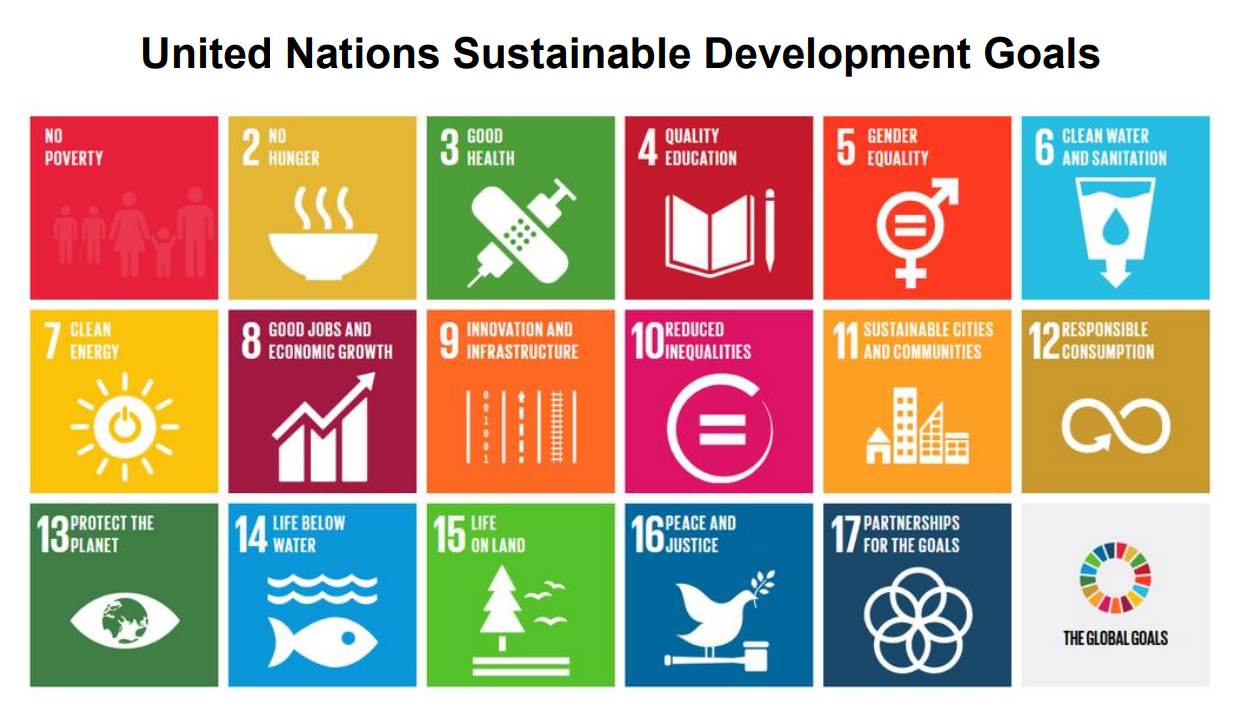 VisionEducation for Sustainable Development (ESD) empowers learners with the knowledge, skills, values and attitudes to take informed decisions and make responsible actions for environment integrity, economic viability and a just society empowering people of all genders, for present and future generations, while respecting cultural diversity (United Nations Education, Scientific and Culture Organisation [UNESCO], 2021). We seek to facilitate the pupils of St. Patrick’s N.S. to foster an appreciation and understanding of sustainability in general and ESD in particular, with a view to implementing it in their day to day lives.AimsTo enable each pupil to develop as a social being through living and cooperating with others and so contribute to the good of societyTo enable pupils in our school to become active citizens and agents for sustainability To implement a primary school curriculum, which promotes economic, social and environmental sustainabilityTo identify relevant curricular areas to support learning about ESD, including the use of integration across subject areas and linkage within subjects To promote a range of pedagogical approaches that support sustainability through active learning, collaboration, communication, problem solving, critical thinking and creativityTo focus on the child’s learning in the local outdoor environment, while also connecting to Ireland and the wider worldTo include and engage staff, pupils, parents, board members and the wider local community to implement practices that embed sustainability as a way of lifeTo highlight the importance of social justice and equity, climate justice, anti-racism and interculturalism.Underpinning PrinciplesESD to 2030 (Department of Education [DE], 2023) provides a framework to steer and support the contribution of education to promote a sustainable futureSustainability and ESD are for all pupils, staff, parents/ guardians and the wider school communityProgression and continuity across class levels are an integral part of ESD planning ESD lends itself easily to integration between, and linkage within curricular areasA positive ethos and inclusive learning environment is encouraged, whereby all students feel welcome and belong. The school community promotes the active engagement of each pupil in sustainability and ESD.ESD Integration Across and Linkage within Curricular AreasThe Primary School Curriculum (National Council for Curriculum and Assessment [NCCA], 1999) outlines a vision for primary education which enables pupils to meet with self-confidence and assurance, the demands of life, both now and in the future. While ESD can be integrated in all curricular subjects, Social Personal Health Education (SPHE) and Social Environmental and Scientific Education (SESE) are most strongly aligned with the Sustainable Development Goals.The Primary Language Curriculum (NCCA, 2017) allows for opportunities for teaching, learning and assessing about sustainable development. ESD also allows for the integration of wellbeing for the individual pupil and the class group as a whole. This is an important consideration for our school’s Wellbeing Policy Statement and Framework for Practice.In addition, one of the seven key competencies of the Primary Curriculum Framework (NCCA, 2023) is being an active citizen. This competency fosters the knowledge, skills, concepts, attitudes, values, and dispositions in children that motivate and empower them as citizens to take positive actions to live justly, sustainably, and with regard for the rights of others. It helps children to question, critique, and understand what is happening in the world within a framework of human rights, equity, social justice, and sustainable development. It also raises awareness of global challenges such as climate change, conflict, and growing inequalities. You will also find United Nations Education Scientific and Cultural Organisation (UNESCO, 2023) lesson plans and resources for all class levels to support the teaching of the Sustainable Development Goals (SDGs) at the links below.School Wide Approaches to Promoting The Sustainable Development GoalsSchool is a space and place for sustainability and there are many opportunities for learning under the three pillars as outlined below:                                 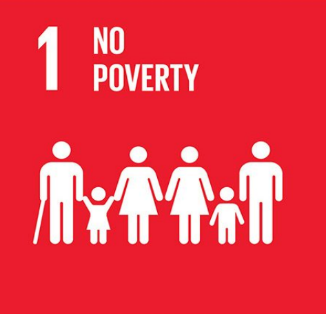 No Poverty School support for families in economic hardshipFree book loan scheme for pupilsLinks with St. Vincent de Paul and fundraisers with other groupsPA uniform recycling and Christmas jumper swap scheme Raise awareness of fair trade produce                                                            SDG 1 No Poverty - Teaching and Learning Resources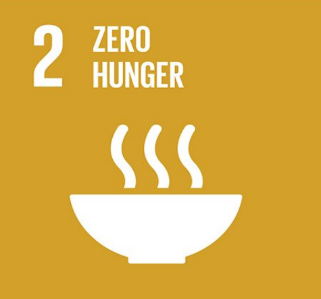 Zero Hunger School support for families in economic hardshipChristmas St. Vincent de Paul food appealReducing food waste by recycling waste in school composter  Understanding of food cycle through school gardening                                                                                               SDG 2 Zero Hunger - Teaching and Learning ResourcesGood Health and Wellbeing 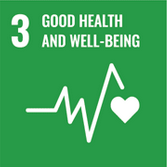 Extra-curricular activities to promote a healthy lifestyleAdequate time for eating lunch and drinks each dayImplementation of emotional literacy programmes e.g. Friends for Life and Fun FriendsSchool buddy system, friendship groups, Amber flag and wellbeing weekCross curricular teaching and learning to highlight benefits of connecting with others, sleep, diet, active lifestyle and harm associated with phone time, smoking, alcohol and drug useSchool grounds are designed to facilitate recreational and educational use by pupils                                                                              SDG 3 Good Health and Wellbeing - Teaching and Learning Resources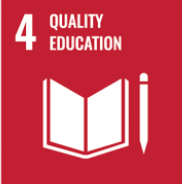 Quality Education Good communication on transitions with pre and second level schools Caring relationships within the school communityUse of pedagogical approaches that foster child engagementPartnerships between school, families and communityUse of indoor and outdoor learning environmentsInclusive education which celebrates diversityEngaging curricular experiences for children                        SDG 4 Quality Education - Teaching and Learning ResourcesGender Equality 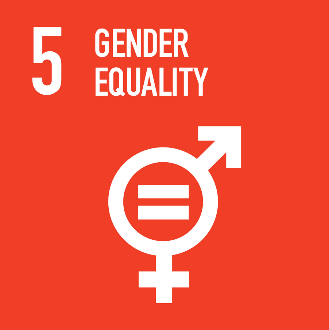 That school policies ensure gender and sexual orientation are not barriers to participationUse of the curriculum to raise awareness of gender equalityClear expectations of staff relating to ensuring equality and                                                                     anti-discrimination (inc. gender equality) in the workplaceHigh standards and expectations for all pupilsEqual opportunities to participate in curricular and extra-curricular activities for all pupilsSDG 5 Gender Equality - Teaching and Learning ResourcesClean Water and Sanitation 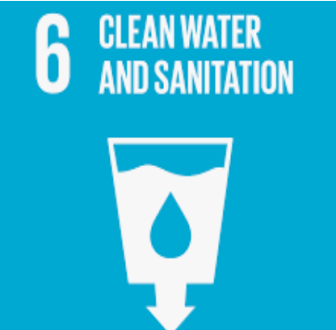 Use of school rainwater harvesting system, self-closing taps                                                                      and  cistern water saving devices to conserve water Cross curricular teaching and learning including the water                                                                          cycle, local waterways, water as a resource and scarcity of                                                                       water in parts of the worldPromote water saving strategies for pupils at home                                                                             Water as theme in St. Patrick’s N.S. Green School programmeSDG 6 Clean Water and Sanitation - Teaching and Learning ResourcesAffordable and Clean Energy 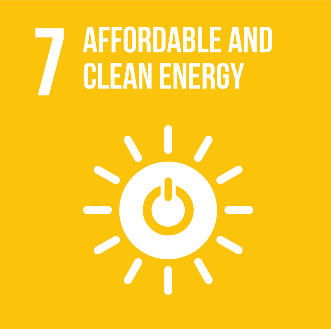 Use of motion sensors, insulation and thermostats in the school building to save energyCross curricular teaching and learning including types of energy, energy sources and differences between renewable and non-renewable energyEnergy as theme in St. Patrick’s N.S. Green School programmePromote energy saving strategies for pupils at homeStaff to be role models in this regard by ensuring energy efficiency                                                           SDG 7 Affordable and Clean Energy - Teaching and Learning ResourcesDecent Work and Economic Growth 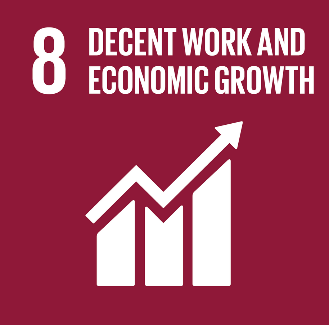 Invitations to community to speak to pupils about their jobsCurricular teaching and learning relating to measures, money                                                and financial planning                                                                                                                                                 SDG 8 Decent Work and Economic Growth - Teaching and Learning ResourcesIndustry, Innovation and Infrastructure 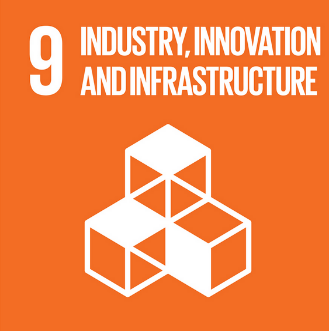 Fundraisers and initiatives in St. Patrick’s N.S. to promote health care in                                                        less well-off countriesSustainable use of technology and electronics in our school                                                                                     SDG 9 Industry, Innovation and Infrastructure - Teaching and Learning Resources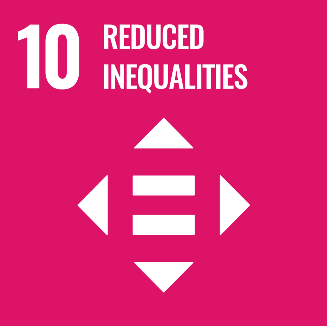 Reduced Inequalities That school policies ensure that diversity and inclusion are an important part of the learning environment in our schoolCross curricular teaching and learning about inequalities, rights versus charity and solutions to these areasProject work on other countries, Grandparents’ Day and cultural events to celebrate diversity and multiculturalism                                                                          SDG 10 Reduced Inequalities - Teaching and Learning Resources 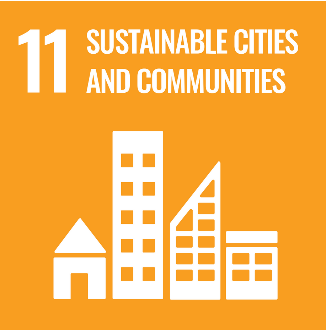 Sustainable Cities and Communities Sustainable travel promotion via bicycle and scooter racks Cross curricular teaching and learning about the child’s local                                 environment, sense of place, sustainability and travelWalk on Wednesdays and monthly awards to encourage                                                                                         more sustainable travel to schoolTravel as theme in St. Patrick’s N.S. Green School programme                                                                SDG 11 Sustainable Cities and Communities - Teaching and Learning Resources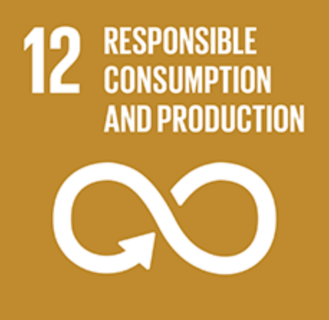 Responsible Consumption and Production Responsible consumption and production through reducing paper use, recycling waste and recycling schemes for batteries, ink cartridges and paper Cross curricular teaching and learning to connect pupils to their local outdoor environment, understand sustainable practices to lower our carbon footprint, create good air quality, reduce waste and travel sustainablyLitter and Waste as theme in St. Patrick’s N.S. Green School programmePromote sustainable consumption and production strategies for pupils at home                                                SDG 12 Responsible Consumption and Production - Teaching and Learning ResourcesClimate Action 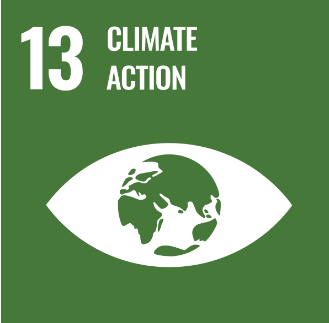 Promote responsible action to reduce our carbon footprint including sustainable travel, reusing items, recycling schemes for items and conserving energy and water                                                      Cross curricular teaching and learning to connect pupils to their local outdoor place, understand sustainable practices to lower our carbon footprint, reduce waste and promote environmentally friendly land use and modes of transportA specific focus on understanding climate change and action to motivate and empower them to promote a more sustainable futureBiodiversity as theme in St. Patrick’s Green School programme                                   SDG 13 Climate Action - Teaching and Learning ResourcesLife Below Water 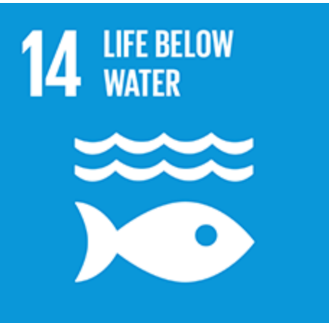 Cross curricular teaching and learning to help pupils make                                                            meaningful connections with local waterways (school pond and River Boyne,                                                        national and global rivers and seas and plants and animals that depend on them to survive)Promote responsible recreational water activities through  the school swimming programme                                                                                                                    SDG 14 Life Below Water - Teaching and Learning Resources Life on Land Greening of school grounds to provide a biodiversity rich environments via                                                       hedges, trees, wildflowers, pond, raised beds for living thing habitats and pupil learning and play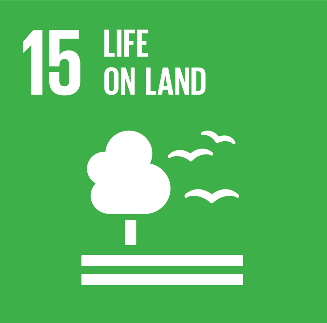 School sensory garden as outdoor pupil learning spaces Cross curricular teaching and learning highlighting                                                       importance of natural environment, range of local plants and animals, as well                                                  as threats to habitats and living thingsPromote biodiversity enhancing strategies for pupils at home                                                                 Biodiversity as theme in St. Patrick’s N.S. Green School programmeSDG 15 Life on Land - Teaching and Learning ResourcesPeace, Justice and Strong Institutions Cross curricular teaching and learning relating to inclusion,                                                       multiculturalism, understanding religious and ethnic identities and need for mutual respect and understanding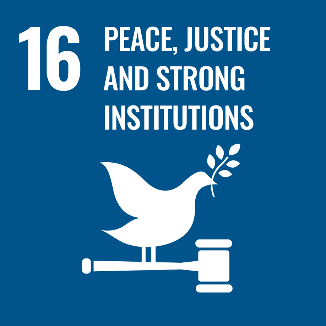 Enhancing pupil voice and understanding of democratic institutions  through student council Global citizenship as theme in St. Patrick’s N.S.  Green School programme                         SDG 16 Peace, Justice and Strong Institutions - Teaching and Learning Resources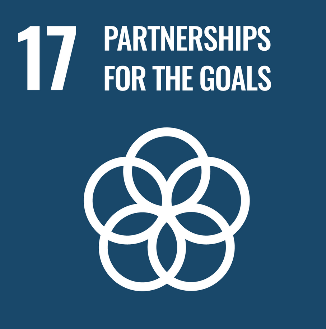 Partnership for the Goals Promotion of collaboration in school through group project work, initiatives                                                       and curricular activitiesGlobal citizenship as theme in St. Patrick’s N.S. Green School Programme                                                                                                                                                                                    SDG 17 Partnerships for the Goals - Teaching and Learning ResourcesAssessmentAssessment in ESD ensures that the activities provided by the teacher meet the needs of the pupils, building on their growing expertise and understanding. It encompasses the many and varied situations in which the teacher observes the child's participation in education for sustainable development and in the application of knowledge, skills and understanding.Assessment tools such as teacher observation, teacher designed tests and tasks, rubrics, interviews, self-assessment, peer assessment, classroom polling etc. can be used in both formative and summative formats to establish and develop learning.InclusionESD embodies themes such as inclusion, gender equality, skills for decent work and a global perspective as a means of empowering the individual and the community. In St. Patrick’s N.S., we promote a positive ethos and inclusive learning environment whereby all pupils, including those with additional needs, feel welcome and experience a sense of community and belonging. We place an emphasis on promoting pupils’ participation and active engagement in their learning and in the life of the school and we are committed to developing pupils’ academic, social, emotional and independent living skills while placing a focus on high aspirations and on improving outcomes for all pupils.Staff DevelopmentAll teachers have access to SPHE and SESE curriculum books, class programs and reference books. Information about in-service courses, school visits or upcoming events are communicated to staff via email, Aladdin and the staff notice boards. Teachers are encouraged to attend relevant in-service courses, webinars and podcasts throughout the year and during the summer. They are also encouraged to share relevant information during staff meetings or via email. Opportunities for teacher observations and team-teaching are encouraged in our school. This can be managed by way of arrangement between the individual teachers concerned.Parental Involvement and Community LinksParents can support their children in fostering an interest in sustainability by:Involving their children in and encouraging them to live sustainable lifestylesModeling a respect for human rights, gender equality and cultural diversityPromoting a culture of peace and non-violenceEncouraging them to be proud, responsible and meaningful global citizensAttending or assisting at school-related sustainability events.Members of the community with particular interest or expertise in sustainability may also be invited to share their knowledge with the pupils. All such visits must be discussed with the principal and the class teacher must be always present.Success CriteriaThe success criteria of this plan will be measured by the following criteria:Implementation will be evident through teaching and learning in the schoolOngoing evaluation should demonstrate that pupils are acquiring an understanding of the SDGs  and an increasing awareness of sustainability.Roles and ResponsibilityThe policy will be supported, developed and implemented by all teachers. The relevant postholder will co-ordinate the progress of the plan and will encourage and accept feedback on its implementation. They will also report back to the staff on findings.ReviewIt will be necessary to review this plan to ensure optimum ESD implementation in the school. Signed: Fr. Richard MatthewsBoard of Management Chairperson BibliographyBrundtland, G. (1987) Report of the World Commission on Environment and Development: Our Common Future. Geneva: United Nations. Available at: http://www.un-documents.net/our-common-future.pdf  [Accessed 11 March 2023].Department of Education [DE] (2022) ESD to 2030:Second National Strategy on Education for Sustainable Development. Athlone: DE. Available at: https://www.gov.ie/pdf/?file=https://assets.gov.ie/228330/c69895a6-88f0-4132-b6d1-9085a9c31996.pdf#page=null  [Accessed 11 March 2023].National Council for Curriculum and Assessment [NCCA] (1999) Primary School Curriculum: Introduction. Dublin: The Stationery OfficeNational Council for Curriculum and Assessment [NCCA] (2017) Primary Language Curriculum Curaclam Teanga na Bunscoile. Dublin: The Stationery OfficeNational Council for Curriculum and Assessment [NCCA] (2018) Education for Sustainable Development: A Study of Opportunities and Linkages in the Early Childhood, Primary and Post-primary Curriculum. Dublin: NCCA. Available at: https://ncca.ie/media/4899/education-for-sustainable-development.pdf [Accessed 11 March 2023].National Council for Curriculum and Assessment [NCCA] (2023) Primary Curriculum Framework. Dublin: NCCA. Available at: https://www.curriculumonline.ie/getmedia/84747851-0581-431b-b4d7-dc6ee850883e/2023-Primary-Framework-ENG-screen.pdf  [Accessed 11 March 2023].United Nations [UN] (2015) Transforming Our World: The 2030 Agenda for Sustainable Development. New York: United Nations. Available at: https://sdgs.un.org/2030agenda   [Accessed 11 March 2023].United Nations Education, Scientific and Cultural Organisation [UNESCO] (2021) Berlin Declaration on Education for Sustainable Development. Berlin: UNESCO. Available at: https://en.unesco.org/sites/default/files/esdfor2030-berlin-declaration-en.pdf [Accessed 11 March 2023].United Nations Education, Scientific and Cultural Organisation [UNESCO] (2023) “Sustainable Development Goals – Resources for Educators”. Accessed 11 March 2023. https://en.unesco.org/themes/education/sdgs/material 